Roll & ReadInstructions:Choose three colored blocks – and assign each one to a letter position in a “CVC” (consonant-vowel-consonant) word.  Use the board on the back of this page to help the child order the sounds. (Color each square to match its block.)Begin by telling the child that you are going to play a game: Roll & Read. “I have 3 colored blocks, and there is a letter on each block (let the child see your blocks).  Take a look at the first block, the yellow one.  It’s the Starter block and will always come first.  After you roll, you can put it on this square (demonstrate).  This red block is the Vowel Sound block – and it’s always in the middle.  The blue one is the Ender because it will always end the words we roll, and it goes in this square.” 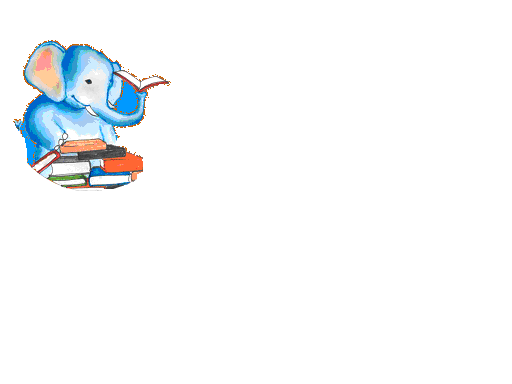 